 O(A) candidato(a), abaixo identificado(a), vem requerer de V.Sa. sua inscrição no processo seletivo regido pelo EDITAL PPGEELT Nº X/202X, declarando estar ciente dos termos e condições do referido edital. Programa de Pós-Graduação em Engenharia Elétrica  Curso:   Doutorado Acadêmico         Mestrado AcadêmicoVaga:     Ampla Concorrência           Pretos, pardos, indígenas           Pessoas com deficiência                Pessoas sob políticas humanitárias no BrasilCandidato(a):____________________________________________________________________________________Linha de pesquisa escolhida, conforme Anexo I do edital:_______________________________________________________________________________________________Tópico de pesquisa escolhido, conforme Anexo II do edital:_______________________________________________________________________________________________Endereço Completo: (   ) Rua   (   ) Avenida   (   ) Outro / Especifique:_______________________________________ _______________________________________________________________________________________________ Complemento (casa, apto, bloco): ____________________________ Bairro: ______________________________ Cidade:  ___________________________________________  UF:  ______ CEP: ____________________________ Email: _________________________________________________________________________________________Telefone residencial: (    )___________________________ Telefone celular: _______________________________Instruções: enviar ao e-mail copel@ufu.br os 3 arquivos abaixo:1) este formulário em formato PDF, preenchido e assinado (assinatura digital ou manual e legível);2) um arquivo PDF com todos os documentos solicitados em conformidade com a lista de documentos pessoais exigida no edital;3) um arquivo no formato Excel (do tipo/formato “Planilha Open Document”) contendo a planilha de indicadores. Nestes termos, pede deferimento. Uberlândia, ______ de _________________ de _______ _______________________________________________ Assinatura do(a) Candidato(a)SERVIÇO PÚBLICO FEDERAL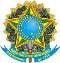 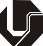 MINISTÉRIO DA EDUCAÇÃO UNIVERSIDADE FEDERAL DE UBERLÂNDIA PRÓ-REITORIA DE PESQUISA E PÓS-GRADUAÇÃO Diretoria de Pós-Graduação FORMULÁRIO DE INSCRIÇÃO – EDITAL PPGEELT Nº 5/2023